Конспект спортивного развлечения «Мы – дружная команда» в старшей группеЦель: Способствовать сплочению детского коллектива.Задачи: Оздоровительные:  Формировать положительное отношение детей и родителей к занятиям физкультурой и спортом.  Приобщать детей к здоровому образу жизни.  Профилактика плоскостопия, укрепление осанки.  Обогащать двигательный опыт детей совместными действиями с родителями. Образовательные:  Закреплять двигательные умения и навыки.  Развивать ловкость, быстроту, выносливость, сообразительность, умение ориентироваться в пространстве. Воспитательные:  Воспитывать взаимопонимание, взаимовыручку, дружеские, доброжелательные отношения со сверстниками в процессе совместной двигательной деятельности.  Содействовать развитию положительных эмоций, дружеского взаимоотношения, сочувствия и сопереживания.  Укреплять детско-родительские отношения.  Воспитывать у детей ответственность перед командой. Укреплять чувство единства.  Закреплять умение действовать согласованно. Ход: Ведущий: Ребята, сегодня по почте я получила странное письмо-послание только не могу понять, что это… (показ) 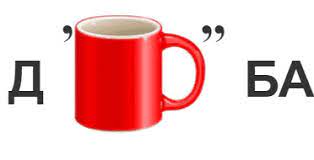 Здесь внизу что-то написано: «Расшифровать слово вы сможете, если добудете буквы-подсказки. А для этого вы должны отправиться на их поиски. В пути вас ждут трудности и опасности. Если не испугаетесь и будете помогать друг другу, то вы с ними справитесь».Ведущий: Ну, что? Отправимся на поиски? Не испугаетесь? Преодолеете все препятствия? Но сначала вспомним волшебные слова…Ведущий: Дружит с солнцем ветерок,А роса – с травою.Дружит с бабочкой цветок,Дружим мы с тобою.Ритуал приветствия (дети хором):Как хорошо на свете жить!Как хорошо уметь дружить!Как хорошо, что есть друзья!Как хорошо, что есть и я!Ведущий: Ребята, помните, что все вам придется делать сообща. Важно уметь помочь своему товарищу, особенно если у него что-то не получается. Если мы всё будем делать вместе, помогать друг другу и находить общие решения, то справимся с любыми трудностями. Но вместе это не только со своим друзьями, но и со своими родителями. Так что, уважаемые родители, когда нам потребуется ваша помощь, просим вас помочь своим детям. Наш девиз: «Один за всех и все за одного!». Путь неблизкий, и нам надо подготовиться к дальней дороге. И сейчас, ребята и родители, давайте встанем все вместе в круг и подарим друг другу улыбку. Упражнение «Подари улыбку другу» Ведущий, родители и дети: Собрались все вместе в круг.Я – твой друг, и ты – мой друг!Дружно за руки возьмёмсяИ друг другу улыбнёмся.Упражнение «Дружеское рукопожатие».Ведущий: Кажется, теперь вы готовы к испытаниям. Отправляемся в путь. Музыкальная ритмическая разминка «Вместе весело шагать» Дальше путь наш лежит по морю, садимся в лодки... Коммуникативная игра «Разноцветные острова» Под музыку дети двигаются врассыпную между островами – обручами. По окончании музыки занимают места на любом острове. Если остров уходит под воду, дети переходят на другой остров. Ведущий – Молодцы, какой остров остался последний? С какой буквы начинается слово «розовый»? Вы получаете первую подсказку – букву «Р». С первым испытанием вы справились, но оно было самое легкое. Впереди будут задание посложнее. Мы с вами оказались на острове. Мне кажется, на нем кто-то живет… Выходит Пират. Пират: Ненавижу добрые дела! А навижу черные делишки, Если налечу из-за угла, Вам не запереться на задвижки. Что бы такого сделать плохого? Ох! Как я зол! Ах! Как я зол! Слабых обожаю обижать. Доброта у сильных не в почете.Можете полмира обежать, Но таких злодеев не найдете. Что бы такого сделать плохого? Ох! Как я зол! Ух! Как я зол! Пират: Полундра! Люди на острове! Что, попались? Занесло вас на мой заколдованный остров! Теперь вам отсюда не уйти! Будете делать то, что я вам прикажу. Будете сопротивляться — я возьму вас в плен! Что, испугались? И правильно! Со мной лучше не шутить. Что бы такого сделать плохого? Ох! Как я зол! Ух! Как я зол! Ведущий: Ну, во-первых, здравствуй, Пират! Воспитанные люди должны здороваться при встрече, а во-вторых, мы тебя не боимся. Пират – А я не умею здороваться. Меня никто этому не учил. Ведущий: А наши ребята тебя сейчас научат. Коммуникативная игра «Давайте поздороваемся» По хлопку дети ходят врассыпную по залу. На 1 свисток – здороваются, протягивая вперед правую руку. На 2 свистка – здороваются, касаясь друг друга правым плечом. Пират – Ну и что! Хоть я и невоспитанный, зато сильный! И вас сумею победить! Вам со мной нечего равняться! Ведущий – Ну, это мы еще посмотрим, кто самый сильный! А ну-ка, мальчишки, выходите, свою силу покажите! Скажем громко наш девиз: «Один за всех и все за одного!» Игра «Перетягивание каната» Пират: Победили вы меня! Но все равно вам отсюда не выбраться! Дорогу назад вы не найдете! Недаром остров мой называется Заколдованным! Вот какие интересные животные живут на моем острове! Не радуйтесь! Даже я на них удержаться не могу, а вы - и подавно! Ведущий: А наши дети смогут. Эстафета «Прыжки на хопах» Ведущий: Назовите первую букву в слове «животные». Получайте подсказку букву «Ж». Ведущий: Нам надо двигаться дальше, но впереди препятствие. Пират: – Ха-ха-ха! Ну что, допрыгались? Помогли вам эти «замечательные» животные? В болото они вас заманили! Вот теперь попробуйте выбраться из него! Ведущий: Ребята, я вам даю подсказку: пройти через болото можно только одним способом - нельзя мочить ноги. Подумайте, посоветуйтесь друг с другом и найдите правильный способ перехода. Дети совещаются, ищут решение. Ведущий: – Зовем на помощь родителей! (выходят родители)Упражнение в парах «Тачка» Ведущий: – Какая буква дважды встречается в слове «тачка»? Получайте еще одну подсказку - букву «А». Пират: - Да, и с этим вы справились! Что бы еще такого сделать плохого?Ведущий: – Да, зачем плохое делать? Мы на тебя совсем не обижаемся. Просто тебе здесь, наверное, скучно одному? Пират: Ваша правда. Скучно! А давайте, я вам загадки буду загадывать! Если не отгадаете, то останетесь со мной на этом острове. Будем играть здесь, веселиться!Пират: Нет, Пират. К сожалению, ребята не смогут с тобой остаться. Но загадки с удовольствием попробуем разгадать. Если загадка будет трудная, родители помогайте: • У родителей и деток вся одежда из монеток. (Рыбки) • Плывет белый гусь - брюхо деревянное, крыло полотняное. (Кораблик) • Ходит город-великан на работу в океан. (Пароход) • Отгадайте, это кто ходит в костяном пальто? (Черепаха) • Дом шумит, хозяева молчат, пришли люди, хозяев забрали, дом в окошки ушел. (Ловля рыбы неводом) • Чтобы сильная волна Корабль сдвинуть не смогла, За борт быстро цепь бросаем, В воду груз тот опускаем. (Якорь) • Кругом вода, а с питьем - беда. (Море) • В тихую погоду нет нас нигде, а ветер подует - бежим по воде. (Волны) • Красный брат и белый брат На посту в реке стоят. (Бакены) Пират: Понравились вы мне очень! И трудностей не испугались, и такие трудные загадки разгадали! Помогу я вам с острова выбраться и букву подарю, которая стоит в начале слова «бакен»…. «Б» Ведущий: – Спасибо тебе, Пират! Давайте на прощание поиграем с Пиратом. Коммуникативная игра «Лучший друг» Пират: А вернуться домой вам помогут штаны-скороходы. Я вам их дарю. Эстафета «Бег в штанишках-коротышках Дети парами бегут в штанах, родители помогают им в них залезть.Ведущий:  Отлично справились и с этим заданием. Даю вам последнюю подсказку - букву «У». А теперь нам надо отгадать слово, зашифрованное в послании. Дети составляют слово «ДРУЖБА» Ведущий: Молодцы, ребята! Именно дружба помогла вам сегодня справить со всеми трудностями и опасностями.Ведущий: Можно праздник продолжать, Будем мы стихи читать.Дети читают стихи:Дружба – это тёплый ветер,Дружба – это светлый мир,Дружба – солнце на рассвете,Для души весёлый пир.Дружба – это только счастье,Дружба – у людей одна.С дружбой не страшны ненастья,С дружбой – жизнь весной полна.Друг разделит боль и радость,Друг поддержит и спасёт.С другом – даже злая слабостьВмиг растает и уйдет.Верь, храни, цени же дружбу,Это высший идеал.Тебе она сослужит службу.Ведь дружба – это ценный дар!Ведущий: Ребята, давайте вспомним пословицы о дружбе. Дети заканчивают пословицу за ведущим: Нет друга - ищи, а нашёл - … береги. Старый друг лучше … новых двух. Не имей 100 рублей, а имей … 100 друзей! Один за всех, и … все за одного. Ведущий:  А какие пословицы о дружбе знаете вы? Пословицы и поговорки о дружбе для детей: Друг за друга держаться - ничего не бояться. Друг познается в беде. Крепкую дружбу и топором не разрубишь. Дружбу надо доказывать делами, а не словами. Вместе тесно, а врозь скучно. Дерево держится корнями, а человек друзьями. Назвался другом - помогай в беде. Верному другу цены нет. Дружба — великая сила. Дружба и братство дороже богатства. Дружбой дорожи, забывать её не спеши. Маленькая дружба лучше большой ссоры. Сам пропадай, а товарища выручай. Игра-танец «Дружба» с родителямиВедущий: Давайте на прощание все вместе (родители помогают нам) исполним песню о настоящем друге. Дети, ведущий и Пират исполняют песню «Настоящий друг»: 1 Дружба крепкая не сломается, Не расклеится от дождей и вьюг. Друг в беде не бросит, лишнего не спроситВот что значит настоящий верный друг. Друг в беде не бросит, лишнего не спроситВот что значит настоящий верный друг.2 Мы поссоримся и помиримся, "Не разлить водой", - шутят все вокруг.В полдень или в полночь друг придёт на помощьВот что значит настоящий верный друг. В полдень или в полночь друг придёт на помощьВот что значит настоящий верный друг. 3 Друг всегда меня сможет выручить, Если что-нибудь приключится вдруг. Нужным быть кому-то в трудную минутуВот что значит настоящий верный друг.Нужным быть кому-то в трудную минутуВот что значит настоящий верный друг.